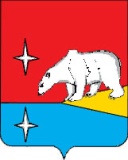 УПРАВЛЕНИЕ СОЦИАЛЬНОЙ ПОЛИТИКИ ГОРОДСКОГО ОКРУГА ЭГВЕКИНОТПРИКАЗОт 24 февраля 2021 г.	№ 39-од		                                п. ЭгвекинотОб организации и проведении мероприятий независимой оценки качества образования и  Всероссийских проверочных работ на территории городского округа Эгвекинот в 2021 годуВо исполнение приказа Департамента образования и науки Чукотского автономного округа от 19 февраля 2021 г. № 01-21/90 «Об организации и проведении мероприятий независимой оценки качества образования и  Всероссийских проверочных работ на территории Чукотского автономного округа в 2021 году»П Р И К А З Ы В А Ю:1.	Провести в 2021 году мероприятия независимой оценки качества образования и Всероссийские проверочные работы обучающихся образовательных организаций городского округа Эгвекинот (далее – процедуры независимой оценки качества образования и ВПР) в следующих классах по предметам:2.	Установить сроки и время начала проведения процедур независимой оценки качества образования и Всероссийских проверочных работ по предметам, перечисленным в пункте 1 настоящего приказа, согласно приложению 1 к настоящему приказу.3.	Провести региональные процедуры независимой оценки качества образования обучающихся 10-х классов по математике и русскому языку в установленные сроки, согласно приложению 1 к настоящему приказу.4.	Провести региональные процедуры независимой оценки качества образования обучающихся 8-х классов по математике и русскому языку в установленные сроки, согласно приложению 1 к настоящему приказу.5.	Провести процедуры независимой оценки качества образования и ВПР в 2021 году в образовательных организациях, согласно приложению 2 к настоящему приказу.6.	Руководителям образовательных организаций городского округа Эгвекинот (Голохвастова Н.С., Быличкин А.Н., Рубашанова Е.А., Иванова О.И., Чагдуров Б.В., Чоботар О.П., Козловская Н.В.): 6.1. Ознакомить всех заинтересованных лиц с нормативными правовыми актами и нормативно-методическими материалами, регламентирующими подготовку и проведение процедур независимой оценки качества образования и ВПР, с организационной, технологической и содержательной составляющими процедур независимой оценки качества образования и ВПР; 6.2. Привлечь сотрудников образовательной организации к участию в проведении процедур независимой оценки качества образования и ВПР;6.3. Кандидатуры для проверки Всероссийских проверочных работ из числа учителей-предметников, кандидатуры организаторов и технических специалистов направить для согласования в Управление социальной политики городского округа Эгвекинот в срок до 2 марта 2021 года;6.4. Назначить ответственных за организацию и проведение процедур независимой оценки качества образования и ВПР по образовательной организации и направить информацию в Управление социальной политики городского округа Эгвекинот в срок до 2 марта 2021 года;6.5. Обеспечить своевременное информирование обучающихся и их родителей (законных представителей) о результатах процедур независимой оценки качества образования и ВПР;6.6. Обеспечить в пределах имеющихся финансовых средств, компенсационные выплаты должностным лицам, привлекаемым к проведению мониторинговых исследований, на основании Постановления Правительства Чукотского автономного округа от 14 августа 2009 года № 240 «О порядке и размерах выплаты компенсации работникам, привлекаемым по решению государственных и (или) муниципальных органов, осуществляющих управление в сфере образования в рамках функционирования Чукотского (надмуниципального) образовательного округа, к проведению государственной (итоговой) аттестации по образовательным программам основного общего и среднего общего образования, предметных олимпиад школьников, мониторинговых исследований качества знаний обучающихся образовательных организаций на промежуточных уровнях образования».7.  Контроль за исполнением настоящего приказа оставляю за собой.Начальник Управлениясоциальной политики					                                 Н.М. ЗеленскаяПриложение 1 к приказуУправления социальной политикигородского округа Эгвекинотот 24.02.2021 г. № 39-одСроки проведения независимой оценки качества образования и Всероссийских проверочных работ в 2021 году	- Региональные мониторинговые исследования (НОКО)	- Всероссийские проверочные работы (ВПР)Продолжительность региональных процедур оценки качества образования:для обучающихся 1-х классов: русский язык, математика, окружающий мир – 45 мин;для обучающихся 8-х классов: русский язык – 150 мин; математика – 120 мин; для обучающихся 10-х классов: русский язык – 180 мин;                                                       математика (базовый уровень) – 180 мин;                                                       математика (профильный уровень) – 120 мин.Начало региональных процедур оценки качества образования и Всероссийских проверочных работ:для обучающихся 1-х и 4-х– 10 часов 20 мин местного времени.для обучающихся 5-х, 6-х, 7-х, 8-х, 10-х и 11-х классов – 10 часов местного времени.для обучающихся 4 класса по каждому из учебных предметов: «Русский язык», «Математика», «Окружающий мир»;для обучающихся 5 класса по каждому из учебных предметов: «Русский язык», «Математика», «История», «Биология»;для обучающихся 6 класса по каждому из учебных предметов: «Русский язык», «Математика» - для всех классов в параллели;для обучающихся 6 класса по учебным предметам: «История», «Биология», «География», «Обществознание» - для каждого класса по двум предметам на основе случайного выбора;для обучающихся 7 класса по каждому из учебных предметов: «Русский язык», «Математика», «История», «Биология», «География», «Обществознание», «Физика», «Английский язык», «Немецкий язык», «Французский язык»;для обучающихся 8 класса по каждому из учебных предметов: «Русский язык», «Математика» для всех классов в параллели;для обучающихся 8 класса по учебным предметам: «История», «Биология», «География», «Обществознание», «Физика», «Химия» - для каждого класса по двум предметам на основе случайного выбора;для обучающихся 10 класса по учебному предмету «География»; для обучающихся 11 класса по каждому из учебных предметов: «История», «Биология», «География», «Физика», «Химия», «Английский язык»..Приложение 2 к приказуУправления социальной политикигородского округа Эгвекинотот 24.02.2021 г. № 39-одПеречень образовательных организаций городского округа Эгвекинот, участвующих в процедурах независимой оценки качества образования и Всероссийских проверочных работах в 2021 году1.	Муниципальное бюджетное общеобразовательное учреждение «Средняя общеобразовательная школа посёлка Эгвекинот»; 2.	Муниципальное бюджетное общеобразовательное учреждение «Центр образования села Амгуэмы»;  3.	Муниципальное бюджетное общеобразовательное учреждение «Центр образования села Конергино»; 4.	Муниципальное бюджетное общеобразовательное учреждение «Центр образования села Уэлькаль имени первой Краснознамённой перегоночной авиадивизии»; 5.	Муниципальное бюджетное общеобразовательное учреждение «Начальная школа - детский сад села Нутэпэльмен»; 6.	Муниципальное бюджетное общеобразовательное учреждение «Начальная школа – детский сад села Ванкарем»; 7.	Муниципальное бюджетное общеобразовательное учреждение «Центр образования села Рыркайпий.Приказ Управления социальной политики от 24 февраля 2021 г. № 39-од «Об организации и проведении мероприятий независимой оценки качества образования и  Всероссийских проверочных работ на территории городского округа Эгвекинот в 2021 году»Подготовил:					В.Э. ЗеленскийРазослано: Отдел образования УСП, МБОУ «ЦО с. Амгуэмы», МБОУ «СОШ п. Эгвекинот», МБОУ «ЦО с. Рыркайпий», МБОУ «ЦО с. Конергино», МБОУ «ЦО с. Уэлькаль», МБОУ «НШ-ДС с. Ванкарем», МБДОУ «НШ-ДС с. Нутэпэльмен».№ п/пклассыпредметы1первыерусский язык, математика, окружающий мир2четвёртыерусский язык, математика, окружающий мир3пятыерусский язык, математика, история, биология4шестыерусский язык, математика, история, биология, география, обществознание5седьмыерусский язык, математика, история, биология, география, физика, обществознание, иностранный язык6восьмыерусский язык, математика, история, биология, география, физика, обществознание, химия7десятыерусский язык, математика, география8одиннадцатыегеография, физика, химия, биология, история, иностранный языкСроки проведения исследований и ВПР (обязательные предметы)Сроки проведения исследований и ВПР (обязательные предметы)Сроки проведения исследований и ВПР (обязательные предметы)Сроки проведения исследований и ВПР (обязательные предметы)Сроки проведения исследований и ВПР (обязательные предметы)Сроки проведения исследований и ВПР (обязательные предметы)Сроки проведения исследований и ВПР (обязательные предметы)Сроки проведения исследований и ВПР (обязательные предметы)Сроки проведения исследований и ВПР (обязательные предметы)Сроки проведения исследований и ВПР (обязательные предметы)Сроки проведения исследований и ВПР (обязательные предметы)Сроки проведения исследований и ВПР (обязательные предметы)1-е классы1-е классы4-е классы5-е классы6-е классы6-е классы7-е классы8-е классы8-е классы10-е классы11-е классыПредметы14.04.2114.04.21(1, 2 часть)17.03.2117.03.2117.03.2117.03.2114.04.2117.03.2114.04.21Русский язык21.04.2121.04.2119.03.2119.03.2119.03.2119.03.2121.04.2119.03.2121.04.21Математика23.04.2123.04.21Окружающий мир11.11.21Готовность к школеСроки проведения ВПР (предметы по выбору)Сроки проведения ВПР (предметы по выбору)Сроки проведения ВПР (предметы по выбору)Сроки проведения ВПР (предметы по выбору)Сроки проведения ВПР (предметы по выбору)Сроки проведения ВПР (предметы по выбору)Сроки проведения ВПР (предметы по выбору)Сроки проведения ВПР (предметы по выбору)Сроки проведения ВПР (предметы по выбору)Сроки проведения ВПР (предметы по выбору)Сроки проведения ВПР (предметы по выбору)Сроки проведения ВПР (предметы по выбору)1-е классы1-е классы4-е классы5-е классы6-е классы6-е классы7-е классы8-е классы8-е классы10-е классы11-е классыПредметы07.04.2107.04.2107.04.2107.04.2107.04.2110.03.21История09.04.2109.04.2109.04.2109.04.2109.04.2112.03.21Биология03.03.2103.03.2103.03.2103.03.2103.03.2103.03.21География14.04.2114.04.2115.03.21Физика19.04.2117.03.21Химия12.04.2112.04.2112.04.2112.04.2112.04.21Обществознание16.04.2111.03.21Иностранный язык